TODAY IS ROTATION DAY 4Drivers’ Education classes will begin again in January.  Flyers are available in the Main Office.Attention all students attending the formal on Tonight! We are working hard to get ready for a magical night! Please be reminded that you and your date must bring a photo ID to the dance for entry and no backpacks/large bags will be allowed into the dance.What's the best way to show someone you care this Valentine's Day? Write a love line! Loves Lines will appear in the February issue of The Playwickian and can be purchased from Playwickian members or Mrs. K in room G202 or G113. Love lines can be purchased now through Wed. Jan. 25!Attention ski club members: Permission slips and payment for our trip to Blue Mountain on Friday, January 20th are due Monday, January 16th.   It is important that you bring the new permission slip signed as this is a different location. We are also accepting permission slips for our Overnight trip to Mount Snow, Vermont for the weekend of February 17th to the 19th. See Señora Jennings or go to the NHS Ski Club website for more information.We have two new bulletins boards with jobs available/help wanted.  One is located in the Business Education Department near F Hall in front of Room F121.  The other bulletin board is located in front of Guidance.  If there is anyone interested, please contact Mrs. Lance, Co-op teacher, in F109.The Playwickian will meet after school to assign February articles on Wednesday, January 18 in room G204 from 2:30 to 3:00. If you cannot attend the meeting, please see Mrs. K or a Playwickian member to sign up for an article.There will be a MiniTHON Entertainment Committee meeting on Tuesday, January 17th to start planning the events for the Day-of-MiniTHON.  We will meet at 2:30 in G215.  Keep your eyes open for Fundraising and Morale committee meetings, as well!  Hope to see you there - FTK - For the Kids! There will be a meeting for anyone interested in helping out with 100 Days to MiniTHON on Thursday, January 19th in G215.   We will meet from 2:30 - 4:00 to make decorations and plan for the day!  Hope to see you there - FTK - For the Kids! NEWS FROM THE GUIDANCE OFFICEHave you ever thought about being a Rotary International Exchange Student? Each year about 8,600 kids from around the world get to experience a year in 130 countries and cultures. This year, our District has 5 Outbound Students living around the world. Would you like go next year? Rotary Youth Exchange is open to all high school students who are 15-1/2 to 18-1/2 on 8/1/2017.  Most students exchange either their junior year, or the year after high school. Students interested in an Exchange for the next school year need to have their applications complete not later than the end of Feb this year to participate in the interview and selection process for NEXT school year (fall 2017). Anyone interested either in finding out more about the Rotary Youth Exchange Program should contact Rob Newman, Longwood Rotary  captain_newman@usafa-grads.com.Attention seniors:  All requests for transcripts should be submitted to the Transcript Office at least 10 school days before the college deadline.  All requests for transcripts should be submitted to Mrs. Doheny or Miss Perri in the Transcript Office in Guidance.The Abbott and Fenner Scholarship, M. Verna Butterer Educational Trust Scholarship, Neshaminy Valley Music Theatre Scholarship and the Four Lanes End Garden Club Scholarship are now on Naviance, as well as many others.  Check Naviance for all active scholarships. 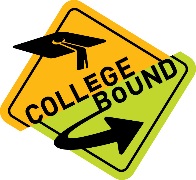 The following colleges/universities will visit Neshaminy.  Please sign in with Naviance to schedule an appointment.THE NESHAMINY SCHOOL DISTRICT SCHOOL BOARD MEETINGS      Neshaminy High School            January 13, 2017                                                     Day 82/98              Students and Teachers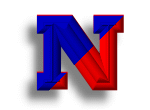 Wednesday, January 12thLincoln Technical Institute9:00 AMJANUARY 2017 MEETING SCHEDULE(Meetings are subject to change.)JANUARY 2017 MEETING SCHEDULE(Meetings are subject to change.)JANUARY 2017 MEETING SCHEDULE(Meetings are subject to change.)JANUARY 2017 MEETING SCHEDULE(Meetings are subject to change.)DATETIMEMEETINGLOCATIONMonday, January 94:00 p.m.Neshaminy Education Foundation Committee MeetingMaple Point Middle SchoolC&I Conference RoomTuesday, January 107:00 p.m.Public Work SessionMaple Point Middle SchoolDistrict Offices/Board RoomTuesday, January 176:30 p.m.Business Operations Committee MeetingMaple Point Middle SchoolDistrict Offices/Board RoomTuesday, January 247:00 p.m.Public Board MeetingMaple Point Middle SchoolDistrict Offices/Board RoomTuesday, January 316:30 p.m.Policy Committee MeetingMaple Point Middle SchoolDistrict Offices/Board Room